Сумська міська радаVІІ СКЛИКАННЯ LXXV СЕСІЯРІШЕННЯвід 27 травня 2020 року № 6907-МРм. СумиРозглянувши звернення громадянина, надані документи, відповідно до протоколу засідання постійної комісії з питань архітектури, містобудування, регулювання земельних відносин, природокористування та екології Сумської міської ради від 30.01.2020 № 183, статей 12, 81, 118, 121, 122, частини 6 статті 186 Земельного кодексу України, статті 50 Закону України «Про землеустрій», частини третьої статті 15 Закону України «Про доступ до публічної інформації», керуючись пунктом 34 частини першої статті 26 Закону України «Про місцеве самоврядування в Україні», Сумська міська радаВИРІШИЛА:Затвердити проєкт землеустрою щодо відведення земельної ділянки та надати у власність Безкоровайному Віктору Дмитровичу земельну ділянку за адресою: м. Суми, вул. Горького, 53/14, площею 0,0026 га, кадастровий номер 5910136600:17:013:0033. Категорія та цільове призначення земельної ділянки: землі житлової та громадської забудови Сумської міської ради для будівництва індивідуальних гаражів.Сумський міський голова                                                                   О.М. ЛисенкоВиконавець: Клименко Ю.М.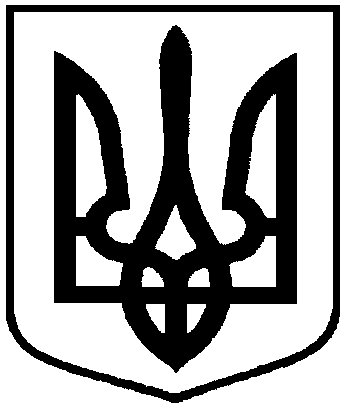 Про надання у власність учаснику АТО Безкоровайному Віктору Дмитровичу земельної ділянки за адресою: м. Суми, вул. Горького, 53/14